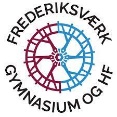 Dagsorden til bestyrelsesmøde på FVGH d. 05.12.22Velkommen Godkendelse af referat fra 31.10.22Godkendelse af dagsordenOrientering fra formanden. Orientering fra rektor, bla. i følge bestyrelsens årshjul:Opfølgning på punkt fra sidste møde: Godkendelse af revideret strategi for finansiel risikostyring (bilag vedlagt)Orientering om valg af studieretninger efter grundforløbEventuel drøftelse af konkurrenceudsættelse af driftsopgaver m.m. Kantinen forpagtet frem til 31.7.23Godkendelse af klassekvotientOrientering om ETU - resultat og opfølgning – endnu ikke færdiggennemført i 1gOrientering fra elevrepræsentanterOrientering fra medarbejderrepræsentanterPræsentation af årets Professionel Kapital (bilag vedlagt)Godkendelse af Budget ’23 (bilag vedlagt)Regnskab. Status 31.10.22 (bilag vedlagt)Godkendelse af ny regnskabsinstruks (bilag følger i løbet af ugen)Underskrivning af vedtægter efter vedtægtsændring 23.3.22 (til underskrivning på mødet)Kommende møde 27.3.23Eventuelt29/11/2022Peter & Helle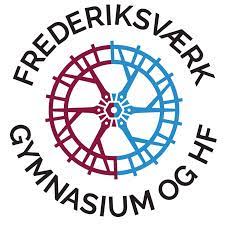 